Additional file 4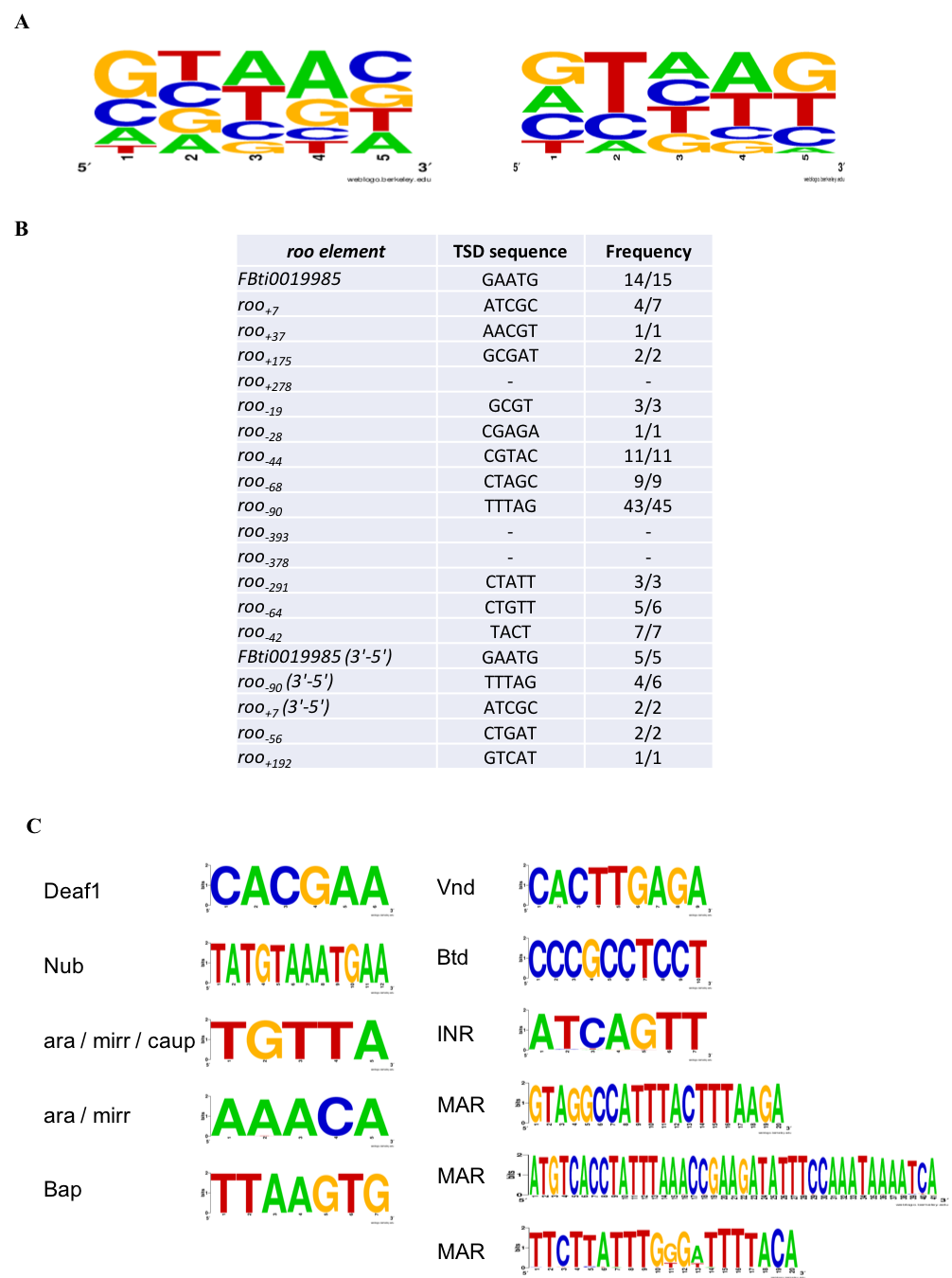 Additional file 4. Consensus sequence of the transcription factor binding sites and matrix attachment regions identified in all the roo sequences identified in the CG18446 promoter region. 